О введении на территории сельскогопоселения Ульт-Ягун особогопротивопожарного режимаВ соответствии с пунктом 17 Правил противопожарного режима Российской Федерации от 25.04.2012 № 390 «О противопожарном режиме», постановлением администрации сельского поселения Ульт-Ягун от 29.11.2013 № 119 «Об утверждении Положения о введении особого противопожарного режима на территории сельского поселения Ульт-Ягун», с целью обеспечения пожарной безопасности и предотвращения возникновения чрезвычайных ситуаций природного и техногенного характера с учетом природно-климатических условий на территории сельского поселения Ульт-Ягун:1. Ввести на территории сельского поселения Ульт-Ягун с 21 января 2020 года по 10 февраля 2020 года особый противопожарный режим.2. Утвердить перечень дополнительных требований пожарной безопасности на территории сельского поселения Ульт-Ягун согласно приложению к настоящему постановлению.3. Требования, установленные на период действия особого противопожарного режима, являются обязательными для исполнения организациями всех форм собственности, осуществляющими деятельность на территории сельского поселения Ульт-Ягун, а также гражданами, находящимися на территории сельского поселения Ульт-Ягун.4. Рекомендовать пожарной команде поселка Ульт-Ягун пожарной части г.п. Федоровский филиала казенного учреждения Ханты-Мансийского автономного округа - Югры «Центроспас-Югория», 136 пожарной части «17 отряда федеральной противопожарной службы, участковому уполномоченному полиции ОМВД России по Сургутскому району в период действия особого противопожарного режима усилить функции надзора в пределах полномочий, установленных законодательством.5. Настоящее разместить на официальном сайте муниципального образования сельское поселение Ульт-Ягун.6. Контроль за выполнением постановления оставляю за собой.Глава сельского поселения Ульт-Ягун                                             Д.В. ЮматовПриложение к постановлению администрации  сельского  поселения Ульт-Ягун от 21 января 2020 года  № 5                                                                                        ПЕРЕЧЕНЬдополнительных требований пожарной безопасности на период введения особого противопожарного режима на территории сельского поселения Ульт-Ягун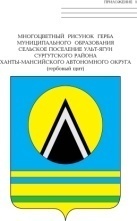 АДМИНИСТРАЦИЯ СЕЛЬСКОГО ПОСЕЛЕНИЯ УЛЬТ-ЯГУНСургутского районаХанты-Мансийского автономного округа-ЮгрыПОСТАНОВЛЕНИЕ21 января 2020 года                                                                                          № 5п. Ульт-Ягун№ п/пДополнительные  требованияПериод действ Ответственные за соблюдение дополнительных требований1Доведение до работников (персонала) информации о мерах пожарной безопасности в зимний период времени, порядке вызова подразделений пожарной охраны.Весь периодРуководители организаций независимо от форм собственности, индивидуальные предприниматели, граждане. 2Информирование населения сельского поселения о мерах пожарной безопасности, информирование населения «О введении на территории сельского поселения Ульт-Ягун особого противопожарного режима».Весь период-ответственные лица администрации;3Проведение профилактических рейдов по местам проживания неблагополучных и многодетных семей, с целью проведения разъяснительных бесед по вопросам соблюдения требований пожарной безопасности.Весь период- ответственные лица администрации;- ФКУ ПК ХМАО-Югры «Центроспас-Югория»;4Организовать наблюдение за противопожарным состоянием подведомственных объектов и прилегающих к ним зонам.Весь периодРуководители организаций независимо от форм собственности, индивидуальные предприниматели.5Проведение проверок содержания в закрытом состоянии дверей, люков, ведущих в подвальные и чердачные помещенияВесь периодответственные лица администрации;- управляющая компания ООО «СтандартПлюс»;6Организация патрулирования территории сельского поселения Ульт-Ягун, с целью выявления бесхозных строений, где возможно нахождение граждан, ведущих антисоциальный образ жизниВесь период- ответственные лица администрации;- ОМВД РФ по Сургутскому району;